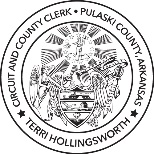 Courthouse Address: 401 W Markham Street, Little Rock, AR  72201; P.O. Box 2659 and P. O. Box 3497 Little Rock, AR  72203Email: vrcr@pulaskiclerk.comPhone: 501-340-8336Fax: 501-421-9255Hours: Monday through Friday – 8:00 am until 4:00 pmQ: Who is eligible to vote by absentee ballot?A: Any registered voter Q: When is the last day to request an absentee ballot?A: The last day is Oct. 27 to have your ballot mailed to you. You can still apply but will have to bring the form in and pick up your ballot.  There is a 15-minute wait to pick up a ballot.Q: If I just registered to vote, when should I request an absentee ballot? A: You can request one now. Download an application on our website at www.pulaskiclerk.com/. Complete it and email it back, bring it in to the courthouse or mail it to our office. Q: I turned in my absentee application a few weeks ago and I haven’t received my ballot in the mail yet. A: We are still mailing applications. If you don’t receive by________, please call back.Q: When is the last day I can bring in my absentee ballot to the courthouse?A: The last day is Monday, Nov. 2ndQ: Can I submit an absentee application in person and pick up my ballot the same day?A: Yes. Make sure you bring 2 copies of your photo ID and expect to wait about 15-20 minutes to process the ballot.Q: Do you use a number 2 pencil, black or blue ink to fill out the ballot? A: Bubble in with black ink. Q: Where can I get a sample ballot?A: Log on to www.pulaskiclerk.com/. Click CHECK YOUR VOTER REGISTRATION AND POLLING LOCATION; enter first name, last name and date of birth and hit “look up” button. Now, you can:Check to make sure your voting address is correct See the polling precinct and list of early voting sites; scroll down the page close to the bottom and Click “sample ballot” and now you can see your Sample ballotQ: Can you help me complete my ballot? I don’t know who to vote for? A: Nope. You will need to do your research and decide for yourself. Q: How soon can I return my absentee ballot to your office?A: You can bring it in now. Come through the Spring St. entrance and the security guard will direct you from there. Bring an ID and expect to sign your ballot inQ: Can I drop off my absentee ballot at an early voting site?A: No. You will need to return it at the Courthouse – 401 West Markham. Enter through the Spring St. entrance.Q: I requested an absentee ballot, but now I want to vote in person, can I do that?A: Yes. Bring in your unopened ballot to the Courthouse along with a cancellation form. You can get a copy on line at http://www.pulaskiclerk.com/forms/. Stroll down to the voter registration section and select “ABSENTEE CANCELLATION FORM”Q: What reasons would cause my absentee ballot to not be counted? A: If you don’t include your photo ID; don’t include your completed ballot; don’t include the voter statement and, don’t sign the voter statement. Please follow the directions.Q: I just sealed my absentee ballot and I forgot to put a copy of my ID (or voter statement) in the envelope. What should I do? A: Open it back up. Put the missing documents back in and seal it with tape and write your name across the sealed flap and bring it in. Q: Is there a way to track my absentee ballot?A: Log on to www.pulaskiclerk.com/. Click CHECK YOUR VOTER REGISTRATION AND POLLING LOCATION; enter first name, last name and date of birth and then click “look up” You should see a tracking diagram that allows you to see the status of your ballot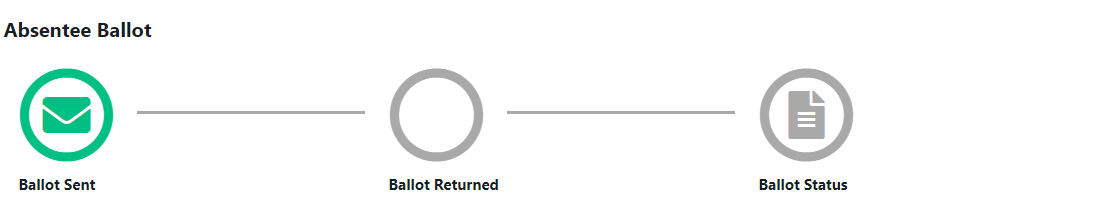 Q: How much postage is required to return my absentee ballot?A: 3 first-class stamps – Each one cost 55 cents or $1.65Q: Can I put more than one ballot in the return envelope?A: No, each voter must submit their ballot and other required contents in a separate envelope. Return envelopes with more than one ballot will not be counted.Q: Will there be a drop box or way to drop ballot off?A: No. You must return your absentee ballot by mail, in person at the courthouse or have your designated bearer return it to the courthouse. VOTER REGISTRATION QUESTIONSQ: When is the last day to register to vote?A: Monday, Oct. 5thQ: I will be 18 on Nov. 1, can I register before I turn 18?A: Yes, please complete the form and turn it in now. Q: Where can I register to vote?A: You can come to the Courthouse and fill out a form or you can register at any of the 14 library branches in the County. Q: When is the last day to change my voter information if I just moved into the county?A: Oct. 30thQ: How do I check if I’m registered to vote?A: Log on to www.pulaskiclerk.com/. Click CHECK YOUR VOTER REGISTRATION AND POLLING LOCATION; enter first name, last name and date of birth then click “Look Up.” If no record is found, submit a voter registration form and send in. Q: I have incorrect information on my voter registration, how do I change it?A: Log on www.pulaskiclerk.com/forms/. Stroll down to the voter registration section and select “VOTER REGISTRATION ADDRESS & NAME CHANGE FORM” Complete the form; make sure to sign it and email or bring in the courthouse. Q: I submitted a voter registration form, when will I get my registration card? A: Due to the volume of requests, expect two to three weeks. ELECTION QUESTIONSQ: When is early voting?A: Early voting will start Monday, Oct. 19. There are 12 early voting sites and they will be open 8:00 am until 6:00 pm Monday through Friday and from 10:00 am until 4:00 pm on Saturday.  There is no Sunday voting. The last day to early vote is Nov. 2nd and you can vote from 8:00 am until 5:00 pm. Q: Are you required to wear a mask to vote?A: No, you are not. Masks will be available if you need one. Q: What safety measures are in place for in person voting?A: The election commission has established certain protocols to ensure the safety of voting in person:separate entrance and exit for voters; limit number of individuals in the facility at a given timePractice social distancing Provide hand sanitizer at entrance and at exitAll election equipment will be sanitized after each useA disposable stylus will be provided to each voterAll poll workers will wear masks and gloves Plexiglass shields will be placed at all tables where voters and workers interact Q: How do I sign up to be a poll worker? A:  Log on the ww.votepulaski.net or call the election Commission at (501) 340-8383 for more details. 